DECLARACIÓN DEL LABORATORIO DE ENSAYOA los _____ días del mes de _____ del año _____ (Especificar la Razón Social del Laboratorio de Ensayo) 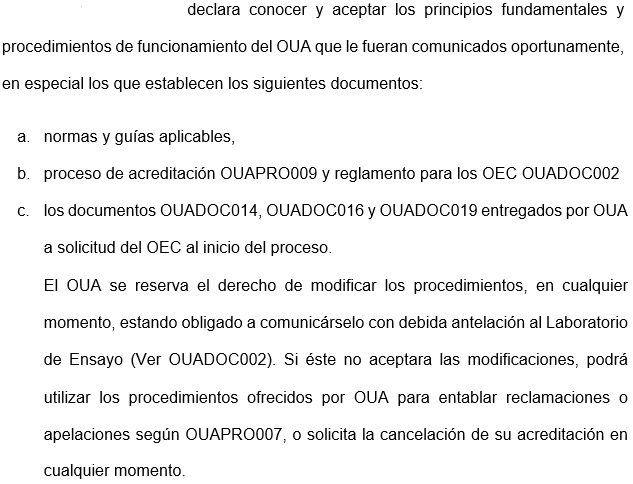 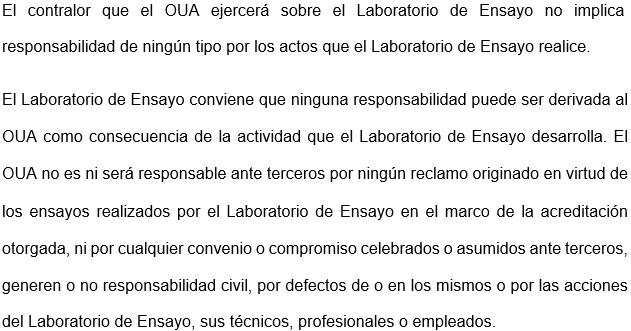 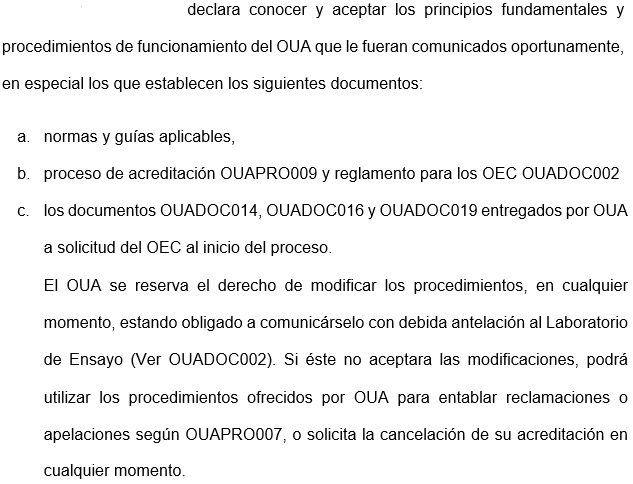 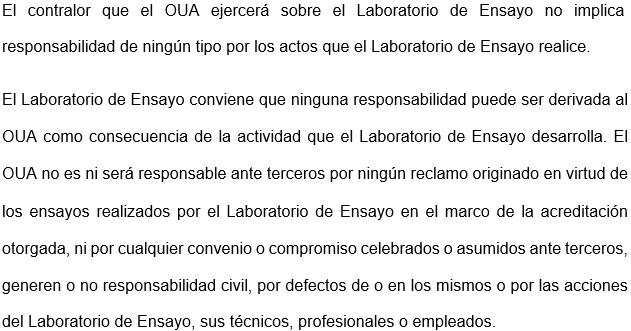 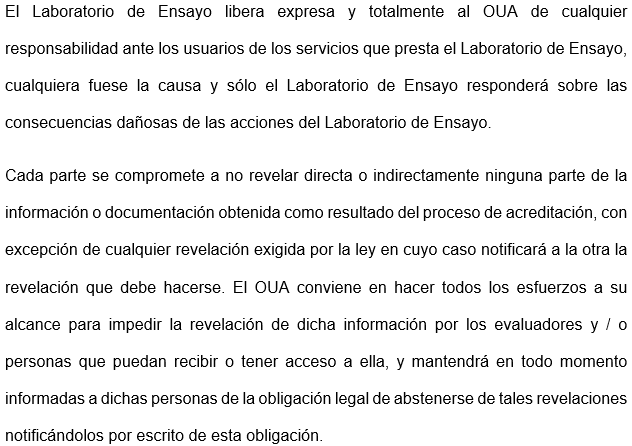    Responsable Legal del Laboratorio                                                      FirmaPor OUA:Fecha: